A plastifier et à coller sur la porte d’entrée de la chambreInformations générales Informations générales Informations générales sur l’agent infectieuxVRE sont des entérocoques résistants à la vancomycine = bactérie résistante aux antibiotiques de la classe des glycopeptidesElles peuvent être à l’origine d’infection du sang, de l’urine et des plaies opératoires.Elles sont contenues dans le tube digestif et se propagent via les selles.Mode de transmissionPar contact direct, exemple : de personne à personnes, via les mainsPar contact indirect lorsque l’on touche l’environnement ou le matériel contaminéDurée de la colonisation Variable, de plusieurs semaines à plusieurs moisMesures Additionnelles (MA) à mettre en place sur avis médicalAUCUNE, seule les Précautions Standard suffisent en l’absence d’infection au VRE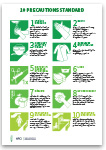 Prise en charge du résident-ePrise en charge du résident-eMesures spécifiques Sur avis médical, réaliser un dépistage par frottis rectal à J0, J7 et J14 dès réception des 3 tests négatifs, les mesures pour la-le résident-e porteur sont levéesLors de la découverte d’un portage au VRE, sur avis médical réaliser les frottis (nez, gorge, plis inguinaux) de dépistage au MRSALors d’enquête d’entourage, si annonce qu’un-e résident-e est cas contact et que le contact remonte de ≥ 3 mois, les précautions standard suffisentEn cas de transfert, indiquer sur le dossier si la-le résident-e est porteur de VREChambreLors de portage au VRE avec diarrhées, à l’admission en EMS ou en institution spécialisée pour adultes : chambre individuelle.Lors de portage au VRE avec diarrhées, en cours de séjours à l’EMS ou en institution spécialisée pour adultes en chambre double : Si possible déplacer la-le voisin-e de chambre en chambre individuelle le temps de recevoir les résultats de laboratoire ou isolement géographique avec non-partage des WCCohortage possible (placer plusieurs résident-e-s ayant le même agent infectieux dans la même chambre).SanitaireLors de portage au VRE avec diarrhées et en l'absence de WC dans la chambre individuelle mettre à disposition de la-le résident-e porteur une chaise percée dédiée.CirculationLors de portage au VRE avec diarrhées et incontinence fécale : La-le résident-e reste en chambre jusqu’au retour des selles normales Ne participe pas aux animations et au repas en salle à mangerLimiter les déplacements aux besoins vitauxLors de portage au VRE sans diarrhées ou sans incontinence fécale : La-le résident-e porteur circule librement, participe aux animations en collectivité et au repas en salle à mangerLors de portage au VRE sur plaie :La-le résident-e porteur circule librement, participe aux animations en collectivité et au repas en salle à manger si la plaie est hermétiquement couverte par un pansement Equipement de Protection Individuel (EPI) pour le personnelEn cas de portage au VRE : Respect des Précautions Standard (PS) (désinfection des mains avec de la solution hydroalcoolique, port de gants seulement si risque de contact avec des liquides biologiques, les muqueuses ou lésion de la peau et surblouse seulement si risque de projection à des liquides biologiques …)Matériel de soinsDésinfection du matériel de soins à usage multiple après chaque utilisationPrivilégier le matériel à usage uniqueEvacuation du linge et vêtementsFilière habituelle, selon les Précautions Standard, soit : Sacs à linge usuels dans le vidoir, double emballage si souillé avec des liquides biologiquesNe pas rincer le linge et/ou habit souillé à cause des risques de projectionEvacuation de la vaisselleAucune procédure particulière, suivre la filière habituelle (pas de vaisselle jetable)Elimination des déchetsFilière habituelle, selon les Précautions StandardVoisin-e de chambrePlacer le voisin de chambre en chambre individuelle ou en isolement géographique. Ne pas déplacer la-le résident-e porteurSur avis médicale, réaliser un dépistage par frottis rectal à J0, J7 et J14 dès réception des 3 tests négatifs, la-le voisin-e de chambre peut retourner en chambre collectiveVisitesAutoriséeNe pas s’asseoir sur le litNe pas utiliser les WC en chambreDésinfection des mains en entrant et en sortant de la chambreNettoyage/DésinfectionNettoyage/DésinfectionMatériel de soinsNettoyage/Désinfection du matériel de soins entre chaque résident-e avec le détergent-désinfectant habituelLinge et vêtementsSelon les Précautions Standard :Nettoyage de la literie et du linge de bain à la machine à 60°C Nettoyage des vêtements du résident-e à minimum 40°CChanger le linge de lit et le linge de bain dès souillures et selon les règles institutionnellesEnvironnementPlanification du nettoyage de la chambre en dernier.Nettoyage/Désinfection de l’environnement direct du résident-e (table de nuit, moyens auxiliaires, téléphone, sonnette, accoudoirs, télécommande …), des sanitaires et du sol avec le détergent-désinfectant habituelA la levée des Mesures (= 3 frottis rectaux négatifs) ou au départ du résident-e :Changement du rideau de séparation même si la-le résident-e reste dans la même chambreChangement des linges de lit et des linges de bain à la levée de l’isolementNettoyage/Désinfection de l’environnement direct du résident-e, des sanitaires et du sol avec le détergent-désinfectant habituelDéclaration obligatoireDéclaration obligatoireMédecin cantonalNon, sauf en cas de flambée (≥3 situations) dans un délai de 24 heures, via le formulaire de l'OFSPÀ l’adresse e-mail : maltrans@secu.fr.chRéférences         Document adapté selon le document de l’OFSP « entrée en vigueur de la déclaration flambée ERV » Document adapté selon les recommandations nationales de Swissnoso “Prevention and control of MDRO in the non-outbreak setting” (Version 1.0, octobre 2021, 1MB )Selon Guide pratique 2018 de prévention et de traitement des infections en établissement médico-social RESUME DES MESURES SPECIFIQUESPrécautions Standard UNIQUEMENT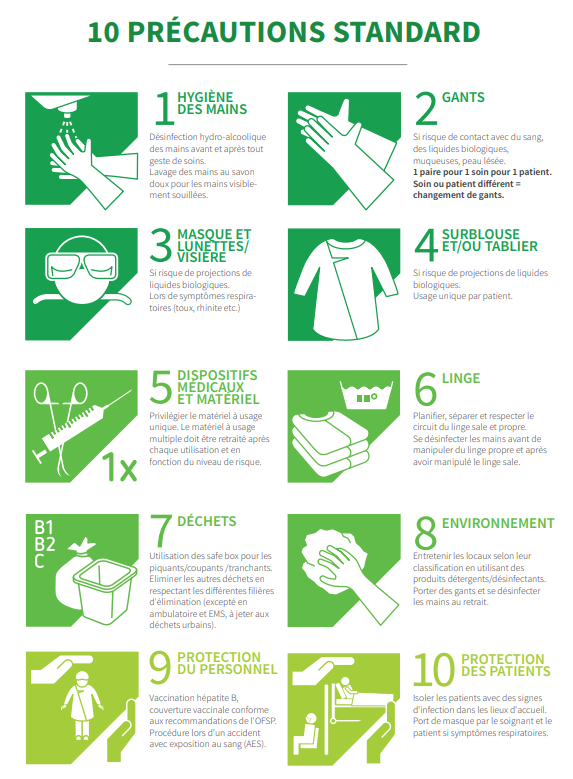 